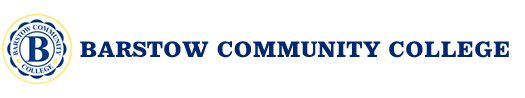 Noncredit CertificatesProgram Outline Template(Program Requirements)GENERAL INFORMATIONTRACKING AND APPROVALSProgram Requirements (Noncredit Certificates)Add rows as necessarySequence identifies semester (FA or SP or SU) and year (1 or 2)Identify number of required courses for this certificateProgram TitleCertificate of Competency, X; Certificate of Completion, XProgram AwardCertificate of CompetencyCertificate of Completion TOP Code  Discipline NameSOC Code (CTE only)  Discipline NameDE ApprovalUnit MinimumUnit MaximumProgram Goal(s)CTE; Local Career Development & College Preparation(NC only)Elementary and secondary basic skills; workforce preparation; short-term vocational; English as a second languageProgram PrerequisitesThese are the names of the processors of this document.  They acknowledge and understand that all information here is complete and correct and each individual has reviewed and supports this program’s outline and narrative.  These are the names of the processors of this document.  They acknowledge and understand that all information here is complete and correct and each individual has reviewed and supports this program’s outline and narrative.  These are the names of the processors of this document.  They acknowledge and understand that all information here is complete and correct and each individual has reviewed and supports this program’s outline and narrative.  These are the names of the processors of this document.  They acknowledge and understand that all information here is complete and correct and each individual has reviewed and supports this program’s outline and narrative.  Faculty Author:Date:Area Dean:Date:Program Control NumberDate GeneratedProgram StatusDraftPendingApprovedProcess ApprovalsProcess ApprovalsCurriculum Committee Approval DateBoard of Trustees Approval DateChancellor’s Office Approval DateProposed Start DateSemester/YearProgram ReviewProgram ReviewResponsible Discipline’s NameResponsible Discipline’s NameMonth/YearImmediate CycleNext CycleRequirementSubject/No.Title SequenceRequiredNumberProposed SequenceProposed SequenceYear 1, FallX coursesYear 1, SpringX coursesYear 1, SummerX courses Year 2, FallX courses